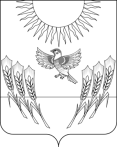 АДМИНИСТРАЦИЯ ВОРОБЬЕВСКОГО МУНИЦИПАЛЬНОГО РАЙОНАВОРОНЕЖСКОЙ ОБЛАСТИПОСТАНОВЛЕНИЕот  21.12.2012 г.	 № 533	       	  с.ВоробьевкаО внесении изменений в постановление администрации муниципального района от 14.08.2012 г. № 323 «Обеспечение сохранности и ремонт военно-мемориальных объектов на территории Воробьевского муниципального района Воронежской области на 2013-2015 годы» В связи с изменением общего объема финансирования программы обеспечение сохранности и ремонт военно-мемориальных объектов на территории Воробьевского муниципального района Воронежской области на 2013-2015 годы, администрация Воробьевского муниципального района  П О С Т А Н О В Л Я Е Т :1. Внести в постановление администрации Воробьевского муниципального района от 14.08.2012 г. № 323 «Обеспечение сохранности и ремонт военно-мемориальных объектов на территории Воробьевского муниципального района Воронежской области на 2013-2015 годы» следующие изменения:1.1. В паспорте программы строку Объемы и источники финансирования программы изложить в следующей редакции:«».1.2. Таблицу 1 изложить в следующей редакции:«Таблица 1».1.3. Таблицу 3 изложить в следующей редакции:«Таблица 3».1.4. Таблицу 4 изложить в следующей редакции:«Таблица 4».2. Опубликовать настоящее постановление в муниципальном средстве массовой информации «Воробьевский муниципальный вестник».3. Контроль за исполнением настоящего постановления возложить на заместителя главы администрации муниципального района Письяукова С.А.Глава администрациимуниципального района                                                             И.Т. РябининОбъемы и источники финансирования программыОбщий объем финансирования программы составляет 1043,25 тыс. руб., из них:средства областного бюджета – 993,498 тыс. рублей;средства бюджетов поселений – 49,752  тыс. рублей, в.ч.- Воробьевское сельское поселение – 24,102 тыс. рублей;- Квашинское сельское поселение – 18,1 тыс. рублей;- Мужичанское сельское поселение – 2,95 тыс. рублей;- Руднянское сельское поселение – 3,1 тыс. рублей;- Солонецкое сельское поселение – 1,5 тыс. рублей.№ п/пМуниципальное образованиеСостояние воинских захороненийСостояние воинских захороненийСостояние воинских захоронений№ п/пМуниципальное образованиеВсего воинских захороненийХорошее состояниеУдовлетворительное состояние1Воробьевское сельское поселение2112Квашинское сельское поселение2-23Мужичанское сельское поселение1-14Руднянское сельское поселение2-25Солонецкое сельское поселение1-16Никольское 2-ое сельское поселение11-Всего по Воробьевскому муниципальному району927№ п/пПрограммные мероприятияСроки реализацииОбъем финансирования (тыс. руб.)Ожидаемые результаты123451.Выполнение ремонтно-восстановительных работ, направленных на сохранение паспортизированного воинского захоронения № 94 расположенного в с. Воробьевка Воробьевского сельского поселения2013 годВсего: 506,148 тыс. рублей, в т.ч.:- бюджет Воронежской области – 482,046  тыс. рублей;- бюджет Воробьевского сельского поселения – 24,102 тыс. рублей.Ремонт и благоустройство паспортизированного воинского захоронения2.Выполнение ремонтно-восстановительных работ, направленных на сохранение паспортизированного воинского захоронения № 96 расположенного в поселке центральной усадьбы совхоза «Воробьевский» Квашинского сельского поселения2013 годВсего 350,0 тыс. рублей, в т.ч.:- бюджет Воронежской области -  332,5 тыс. рублей;- бюджет Квашинского сельского поселения – 17,5 тыс. рублей.Ремонт и благоустройство паспортизированного воинского захоронения3.Выполнение ремонтно-восстановительных работ, направленных на сохранение паспортизированного воинского захоронения № 461, расположенного в с. Квашино  Квашинского сельского поселения2014 годВсего 12,0 тыс. рублей, в т.ч.:- бюджет Воронежской области – 11,4 тыс. рублей;- бюджет Квашинского сельского поселения – 0,6 тыс. рублей.Ремонт и благоустройство паспортизированного воинского захоронения4.Выполнение ремонтно-восстановительных работ, направленных на сохранение паспортизированного воинского захоронения № 97, расположенного в с. Банное Мужичанского сельского поселения2014 годВсего 59,0 тыс. рублей, в т.ч.:- бюджет Воронежской области -  56,05 тыс. рублей;- бюджет Мужичанского сельского поселения – 2,95 тыс. рублей.Ремонт и благоустройство паспортизированного воинского захоронения5.Выполнение ремонтно-восстановительных работ, направленных на сохранение паспортизированного воинского захоронения № 98, расположенного в с. Рудня Руднянского сельского поселения2013 годВсего 32,0 тыс. рублей, в т.ч.:- бюджет Воронежской области – 30,4 тыс. рублей;- бюджет Руднянского сельского поселения – 1,6 тыс. рублейРемонт и благоустройство паспортизированного воинского захоронения6.Выполнение ремонтно-восстановительных работ, направленных на сохранение воинского захоронения, расположенного в с. Новотолучеево Руднянского сельского поселения (Дмитриенко Николай Кузьмич, погиб в Афганистане)2014 годВсего 30,0 тыс. рублей, в т.ч.:- бюджет Воронежской области – 28,5 тыс. рублей;- бюджет Руднянского сельского поселения – 1,5 тыс. рублейРемонт и благоустройство воинского захоронения7.Выполнение ремонтно-восстановительных работ, направленных на сохранение воинского захоронения, расположенного в с. Солонцы Солонецкого сельского поселения (Донской Сергей Владимирович, погиб в Чечне)2014 годВсего 30,0 тыс. рублей, в т.ч.:- бюджет Воронежской области – 28,5 тыс. рублей;- бюджет Солонецкого сельского поселения – 1,5 тыс. рублейРемонт и благоустройство воинского захоронения№ п/пПрограммные мероприятияИсточники финансированияОбъем средств, тыс. руб.1.Выполнение ремонтно-восстановительных работ, направленных на сохранение военно-мемориальных объектовОбластной бюджет   (95%)993,4981.Выполнение ремонтно-восстановительных работ, направленных на сохранение военно-мемориальных объектовБюджеты поселений (5%)49,752ИТОГОИТОГООбластной бюджет993,498ИТОГОИТОГОБюджеты поселений49,752ВСЕГОВСЕГО1043,25